Name of the Faculty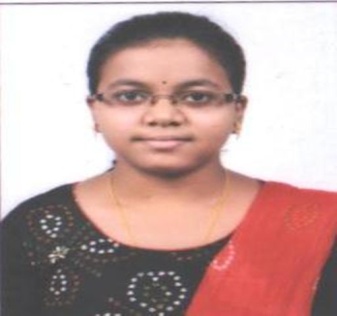  Personal Details: Date of birth: 23/06/1995Marital status: Unmarried Permanent address: At-ISHANIBERHMAPUR PO- KHENTALO PS-KISHANNAGAR PIN- 754131 DIST-CUTTACKE-mail: spriyadarsini59@gmail.comContact Nos.: 9777786725Skype ID: Scopus ID: ISTE Membership No: Academic Experience: Current Job - Working as Asst. Professor in Einstein Academy of Technology and Management, BBSR from 2021.Working as Trainer in INNODUST, Vani Bihar BBSR in 2017.Working as Lecturer in Oxford College of Engineering & Management, BBSR from 2017-2019.Working as Lecturer in ABIT, CUTTACK from 2019-2020